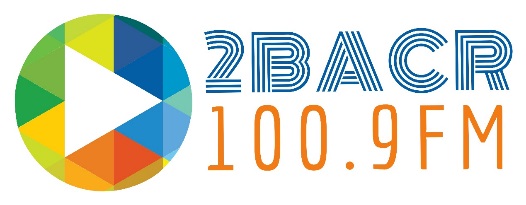 BANKSTOWN AUBURN COMMUNITY RADIO INC.ABN: 35 737 958 56378 Cahors Road Padstow 2211   Studio: 9793 1009   Email: 2bacr@tpg.com.au   Website: www.2bacr.com2BACR FIVE YEAR BUSINESS PLAN AS AT SEPTEMBER 2015Objectives of the Business PlanThe objectives of the 5 year Business Plan parallel the objectives of BACR as summarised below-to provide a sustainable radio service to the local communityto involve the local community in the provision and selection of BACR programming and be involved in the operation of the serviceTo enhance the social media platform delivery.To increase the sponsorship revenue To improve the Gender ratio of Women to men who participate in the management of the organization and the participation in the radio stationThese objectives are achieved by providing broadcasting facilities for the information, needs, wants and entertainment of persons living in the licensed area, principally Bankstown & Auburn in addition to reviewing on a continual basis our strategies for promoting the service and inviting participation. We also aim to assist members of the community develop and produce programs of relevance to the community.Our Mission Statement, Vision Statement and Values Statement  are also considered to inform this 5 year Plan. The OrganisationBACR is a Not-For Profit Incorporated Association, registered with the Office of Fair Trading. Organisation StructureWe have a Constitution that is registered with the Office of Fair Trading, and a Management Committee of 7. We have 1 paid Station co Ordinator and varies sub committees 1. Sub committees Presenting plans to the management committee for consideration and approval.2. If approval is given, to act on behalf of the association to implement such plans.There are two Life Members who have voting rights and Ordinary Memberswho must live in the area also have voting rights. BACR also has Associate, non-voting, memberships.5. The Management CommitteePresident: 			Anthony BennettsSecretary: 			Rachel DonovanTreasurer: 			Sasho TrpcevskiRegistrar: 			Chris HardingCommittee Member     	Brendan KavanaghCommittee Member      	John DearingCommittee Member 	            Emani Alaalatoa (Ethnic Broadcaster Liaison)Our ValuesCommunity engagement – Honesty – Contribution - CreativityOur ServicesOur focus is on creating quality radio programs that are educational, informative, and entertaining. We also provide a forum for other community organisations to have their message replicated, by way of Community Service Announcements. We endeavor to promote as many local events, and messages as possible in multiple languages. As well as radio broadcasting these CSA’s, we also-cross promote events on our  page and website to further engage as well as increase our audience.The Target Audience and NetworkThe residents of  and , includingCommunity Organisations ,Groups and their membersPeople with a disabilityIndigenous CommunitiesEthnic CommunitiesEducational Institutions and studentsElderly People including Aged Care FacilitiesYouth and associated organisationsSporting Enthusiasts and theirOrganisationsSponsors and supportersLocal Business and Professionals9. Schedule of FeesSponsorship 		One Spot Rate		@ 1 spot per week	= $12.50 per spot	30 second spot		Casual Rate		@ 5 spots per week 	= $10.00 per spot 			Bronze Rate		@ 10 spots per week	= $8.00 per spot			Silver Rate		@ 20 spots per week	= $6.00 per spot			Gold Sponsor		@ 25 spots per week	= $5.00 per spot			Platinum Sponsor	@ 30 spots per week	= $4.00 per spot	Airtime Fees		- $20 / hour + GST (Has not been increased since original licence application)Boardroom Hire	- $20 / hour + GSTGreen Screen Hire	- $20 / hour + GSTStudio Hire 		- $25 / hour + GST		Production Hire	- $25 / hour + GSTTraining Facility Hire - $25 / hour + GST Company AssetsIn order for the station to prosper over the next 5 years, we need to ensure that the newly purchased equipment is well maintained and upgraded when needed to ensure that we continue to have a top class facility. Our 5 Year budget reflects this.See the station Asset List for current assets is attached to the AGM documentation Organisational TimelinePlanned timeline for our objectives are:2021To increase airtime fees by 10% if necessaryTo stabilise our  grant revenue To increase our sponsorship by 50%To increase ordinary membership (voting rights) by 20%To increase associate membership (non-voting rights) by 20%To increase volunteers who are positively participating in the administration and operation of the station by 10%.As per Community engagement strategy Focus on specific events tabled in calendar for example Australia Day, Melbourne Cup, Mothers’ Day etcIncrease our participation in Community EventsEstablish a quality in-house training program for presenters using new technologyFurther develop our contacts with other Ethnic Media OutletsImprove our Social Media platforms 20%2022To increase airtime fees by 10% if necessaryTo stabilise our  grant revenue To increase our sponsorship by 50%To increase ordinary membership (voting rights) by 20%To increase associate membership (non-voting rights) by 20%To increase volunteers who are positively participating in the administration and operation of the station by 20%.Review our Australian Music content, and increase the content to 30% across all general programmingEstablish a quality in-house training program for presenters using new technologyImprove our Social Media platforms 20%Encourage our management team to seek, and acquire up to date skills in regards to management practice.Support & develop local artists and musicians through regular interviewsTo encourage program development to involve Women , older people, people with disabilities and the local indigenous populationAs per community engagement strategy Focus on specific events tabled in calendar for example Australia Day, Melbourne Cup, Mothers’ Day etcImprove our Social Media platforms hits by 20%2023To increase airtime fees by 10% if necessaryTo increase grant revenue by 5%To increase our sponsorship by 50%To increase production and studio hire costs by 20%To increase ordinary membership (voting rights) by 20%To increase associate membership (non-voting rights) by 20%To increase volunteers who are positively participating in the administration and operation of the station by 10%.Review our Australian Music content, and increase the content to 30% across all general programmingAs per community engagement strategy Focus on specific events tabled in calendar for example Australia Day, Melbourne Cup, Mothers’ Day etcImprove our Social Media platform hits by 20%To encourage program development to involve Women , older people, people with disabilities and the local indigenous population2024To increase airtime fees by 10% if necessaryTo increase grant revenue by 5%To increase our sponsorship by 50%To increase production and studio hire costs by 20%To increase ordinary membership (voting rights) by 30%To increase associate membership (non-voting rights) by 30%To increase volunteers who are positively participating in the administration and operation of the station by 10%.Review our Australian Music content, and increase the content to 30% across all general programmingAs per community engagement strategy Focus on specific events tabled in calendar for example Australia Day, Melbourne Cup, Mothers’ Day etcImprove our Social Media platform hits by 20%To encourage program development to involve Women , older people, people with disabilities and the local indigenous populationTo increase volunteers who are positively participating in the administration and operation of the station by 10%. As per community engagement strategy Focus on specific events tabled in calendar for example Australia Day, Melbourne Cup, Mothers’ Day etcImprove our Social Media platforms hits by 20%2025To increase airtime fees by 10% if necessaryTo increase grant revenue by 5%To increase our sponsorship by 50%To increase production and studio hire costs by 20%To increase ordinary membership (voting rights) by 30%To increase associate membership (non-voting rights) by 30%To increase volunteers who are positively participating in the administration and operation of the station by 10%.As per community engagement strategy Focus on specific events tabled in calendar for example Australia Day, Melbourne Cup, Mothers’ Day etcImprove our Social Media platform hits by 20%To increase volunteers who are positively participating in the administration and operation of the station by 10%.Review our Australian Music content, and increase the content to 30% across all general programmingAs per community engagement strategy Focus on specific events tabled in calendar for example Australia Day, Melbourne Cup, Mothers’ Day etcImprove our Social Media platform hits by 20%To encourage program development to involve Women , older people, people with disabilities and the local indigenous population12. SWOT Analysis(A) Strengths AnalysisTechnical Skills – We have 3 volunteers that have a range of technical skills that have been put to good effect in the maintenance of our old studios, and in the building of the two new studios. Management Skills – Our Management Committee have a broad scope of expertise, and come from varied professional and community service backgrounds.Administration Skills – The current station co-ordinator has exceptional organization skills and a strong background in finance. These skills have assisted in the facilitation in the completion of the new station, and updating policies and procedures. Established programs – Many of our presenters have had long running programs that are well established in the RA1 Broadcasting area. Local Knowledge and Connections in the Community – Many of our Management Committee and broadcasters have strong involvement in other community organisations which in turn assits in our commitment to the Bankstown Auburn Area.(B) Weakness AnalysisRequirement of more active volunteers  ( C) Opportunities AnalysisOur new studios have created a much more pleasant interior environment, making it more attractive to volunteers. We also now have street frontage in a community shopping center. This will increase our local profile and encourage new volunteers and members of the community to join. The acquisition of new broadcasting equipment ensures that we are able to offer first class facilities to attract quality broadcasting programs. This also will ensure that we have a sound basis for securing further sponsorship.Our new premises now provide facilities enabling us to invite training programs to be held on-site, and further increase our income source.(D) Threats AnalysisA downturn in the economy which may impact our ability to acquire sponsors.Living with Covid 19 and making it safe for members to continue to participate. The advent of new technology and the training required for our volunteers and members.13. What We Need To Achieve The Business Plan  ObjectivesFactors required to achieve the objectives are –Continued & enhanced Management capacity.Continued Community consultation strategy and working with Covid 19Maintaining our financial capacity to fund the plans of the Corporation.Reviewing Policies and Procedures to handle situations as they arise.Increased drives to recruit  people from the community to be members and volunteers to run the corporation utilizing the strategic engagement policy frameworkInvolvement of as many cultural groups from the community as possible.Advanced Training of persons that become involved in the corporation.Continued compliance with relevant legislation and administrative regulations.14.  How We Will Achieve The Plan’s ObjectivesBACR will achieve its objectives by ensuring it continues to operate the structured community consultation strategy The 5 Year Budgets indicate that BACR has the financial capacity to achieve its objectives.BACR already has the required technical capacity to deliver the service.  BACR has a core of dedicated members and broadcaster volunteers completing the programming and operations of the service and actively pursues more involvement by the local community.  BACR expects to increase our membership  and volunteers over the coming years. An advertising campaign is currently in force for this purpose.BACR already involves many culturally and linguistically diverse individuals and groups in the service and actively pursues multicultural involvement. BACR has many experienced broadcasters and persons involved in the operations that can give adequate training to volunteers.  Training is ongoing process and during the period of this 5 Year Business Plan BACR shall seek grant funds for training.Liaison with the CBAA and other peak organisations have and will continue to provide valuable guidance and resources to achieve our goals and objectives.15.  Financial RequirementsThe 5 Year Budget form part of and are attached to this Business Plan.The Budgets indicate that BACR shall have sufficient funds to meet its objectives.16.  Measurements of ProgressMeasurements of progress include – Feedback from listeners, broadcasters, members, volunteers, sponsors, and especially the Committee Chairpersons, is used to monitor progress and effectiveness.. We will do this through surveysEngaging consultants (financial, legal, technical, etc) to inform us of progress in specific critical areas of organisational and radio station performance.Cash funds at bank are a guide to progress and ensuring our sustainability.The amount of funds from sponsorship received by the radio station.The number of complaints from stakeholdersThe number of members and volunteers in the operations of the service.The number of broadcasters presenting programs on the radio station. 17. ConclusionBACR has engaged with the community during the last 5 years but still has much to do to maintain a quality service for the local community and grow its listenership. With the speed of technology and the different platforms now available 2BACR needs to continue to engage the community and also be more proactive in developing technology to boost its social media presence listeners and participants. There are complexities in the Bankstown and Auburn communities that present strong challenges but we are confident that the coming five year plan will see many if not most of these addressed in a conclusive manner. The Board and all our broadcasters and volunteers and members are committed to ensuring that the objectives of our five year plan will be achieved.